               	                                          						                              ZLÍNSKÝ KRAJSKÝ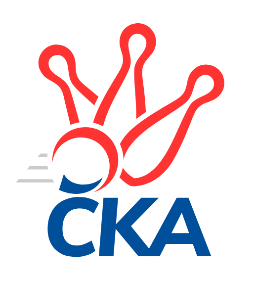  KUŽELKÁŘSKÝ SVAZ                                                                                               Zlín   1.10.2022ZPRAVODAJ ZLÍNSKÉHO KRAJSKÉHO PŘEBORU2022-20233. kolo TJ Gumárny Zubří	- TJ Kelč	3:5	2555:2607	7.0:5.0	30.9. KK Kroměříž B	- TJ Jiskra Otrokovice B	6:2	2163:2146	5.0:7.0	30.9. KC Zlín C	- KK Camo Slavičín B	7:1	2753:2496	9.0:3.0	30.9. VKK Vsetín B	- TJ Bojkovice Krons	6:2	2490:2478	7.0:5.0	30.9. KK Camo Slavičín A	- TJ Valašské Meziříčí C	6:2	2712:2638	7.0:5.0	1.10. SC Bylnice	- TJ Sokol Machová 	7:1	2630:2457	9.0:3.0	1.10.Tabulka družstev:	1.	TJ Kelč	3	3	0	0	18.0 : 6.0 	21.0 : 15.0 	 2538	6	2.	SC Bylnice	3	2	1	0	16.0 : 8.0 	20.0 : 16.0 	 2582	5	3.	KC Zlín C	2	2	0	0	14.0 : 2.0 	16.5 : 7.5 	 2727	4	4.	TJ Valašské Meziříčí C	3	2	0	1	16.0 : 8.0 	24.5 : 11.5 	 2640	4	5.	TJ Gumárny Zubří	3	2	0	1	15.0 : 9.0 	23.0 : 13.0 	 2620	4	6.	KK Camo Slavičín A	3	2	0	1	13.0 : 11.0 	20.0 : 16.0 	 2634	4	7.	VKK Vsetín B	1	1	0	0	6.0 : 2.0 	7.0 : 5.0 	 2490	2	8.	KK Kroměříž B	3	1	0	2	8.0 : 16.0 	9.5 : 26.5 	 2216	2	9.	TJ Bojkovice Krons	3	0	1	2	7.0 : 17.0 	16.5 : 19.5 	 2592	1	10.	TJ Jiskra Otrokovice B	2	0	0	2	3.0 : 13.0 	10.0 : 14.0 	 2342	0	11.	KK Camo Slavičín B	3	0	0	3	6.0 : 18.0 	13.0 : 23.0 	 2490	0	12.	TJ Sokol Machová	3	0	0	3	6.0 : 18.0 	11.0 : 25.0 	 2587	0Program dalšího kola:4. kolo8.10.2022	so	17:00	KC Zlín C - VKK Vsetín B (dohrávka z 1. kola)	14.10.2022	pá	17:00	TJ Kelč - SC Bylnice	14.10.2022	pá	17:00	TJ Gumárny Zubří - TJ Valašské Meziříčí C	14.10.2022	pá	18:00	KK Kroměříž B - KK Camo Slavičín A	15.10.2022	so	9:00	TJ Jiskra Otrokovice B - TJ Bojkovice Krons	15.10.2022	so	14:00	TJ Sokol Machová  - KC Zlín C	15.10.2022	so	15:00	KK Camo Slavičín B - VKK Vsetín B		 TJ Gumárny Zubří	2555	3:5	2607	TJ Kelč	Ludmila Satinská	 	 231 	 213 		444 	 2:0 	 438 	 	230 	 208		Antonín Plesník	Martin Štěpánek	 	 244 	 215 		459 	 2:0 	 428 	 	224 	 204		Pavel Chvatík	Ota Adámek	 	 192 	 221 		413 	 1:1 	 440 	 	235 	 205		Zdeněk Chvatík	Jiří Satinský	 	 217 	 211 		428 	 0:2 	 484 	 	218 	 266		Petr Pavelka	Tomáš Stodůlka	 	 219 	 209 		428 	 2:0 	 381 	 	204 	 177		Miroslav Pavelka	Miroslav Macháček	 	 196 	 187 		383 	 0:2 	 436 	 	200 	 236		Tomáš Vybíralrozhodčí:  Vedoucí družstev	 KK Kroměříž B	2163	6:2	2146	TJ Jiskra Otrokovice B	Stanislav Poledňák	 	 211 	 179 		390 	 1:1 	 335 	 	142 	 193		Hana Jonášková	Oldřich Křen	 	 162 	 199 		361 	 1:1 	 338 	 	164 	 174		Jitka Bětíková	Lenka Haboňová	 	 176 	 194 		370 	 2:0 	 335 	 	175 	 160		Lukáš Sabák	Viktor Vaculík	 	 184 	 215 		399 	 1:1 	 365 	 	189 	 176		Kateřina Ondrouchová	František Nedopil	 	 177 	 152 		329 	 0:2 	 383 	 	200 	 183		Miroslav Macega	Jan Růžička *1	 	 122 	 192 		314 	 0:2 	 390 	 	196 	 194		Michael Divílek st.rozhodčí:  Vedoucí družstevstřídání: *1 od 51. hodu Josef Vaculík	 KC Zlín C	2753	7:1	2496	KK Camo Slavičín B	Lenka Nováčková	 	 246 	 220 		466 	 1:1 	 437 	 	207 	 230		Michal Petráš	Jaroslav Trochta	 	 223 	 244 		467 	 2:0 	 442 	 	222 	 220		Ondřej Fojtík	Karolina Toncarová	 	 192 	 210 		402 	 0:2 	 428 	 	211 	 217		Rostislav Studeník	Pavel Struhař	 	 236 	 218 		454 	 2:0 	 389 	 	197 	 192		Petr Hanousek	Pavla Žádníková	 	 223 	 243 		466 	 2:0 	 399 	 	193 	 206		Dušan Tománek *1	Petr Mňačko	 	 256 	 242 		498 	 2:0 	 401 	 	198 	 203		Robert Řihákrozhodčí:  Vedoucí družstevstřídání: *1 od 51. hodu Jakub Havrlant	 VKK Vsetín B	2490	6:2	2478	TJ Bojkovice Krons	Jiří Plášek	 	 211 	 213 		424 	 1:1 	 417 	 	219 	 198		Jan Lahuta	Tomáš Hnátek	 	 206 	 213 		419 	 2:0 	 396 	 	194 	 202		Jakub Lahuta	Radim Metelka	 	 215 	 211 		426 	 1:1 	 436 	 	206 	 230		Jozef Kundrata	Martin Kovács	 	 189 	 201 		390 	 1:1 	 412 	 	222 	 190		Vlastimil Lahuta	Vlastimil Kancner	 	 214 	 210 		424 	 1:1 	 422 	 	224 	 198		Michal Machala	Miroslav Kubík	 	 200 	 207 		407 	 1:1 	 395 	 	206 	 189		Radomír Kozáčekrozhodčí: vedoucí družstev	 KK Camo Slavičín A	2712	6:2	2638	TJ Valašské Meziříčí C	Jakub Pekárek	 	 242 	 239 		481 	 2:0 	 434 	 	217 	 217		Petr Cahlík	Petr Peléšek	 	 213 	 232 		445 	 0:2 	 502 	 	258 	 244		Jiří Hrabovský	Rudolf Fojtík	 	 224 	 235 		459 	 2:0 	 420 	 	218 	 202		Miloš Jandík	Richard Ťulpa	 	 229 	 218 		447 	 2:0 	 388 	 	200 	 188		František Fojtík *1	Radek Rak	 	 231 	 210 		441 	 0:2 	 484 	 	256 	 228		Miloslav Plesník	Erik Jadavan	 	 231 	 208 		439 	 1:1 	 410 	 	190 	 220		Radek Olejníkrozhodčí:  Vedoucí družstevstřídání: *1 od 51. hodu Petr Jandík	 SC Bylnice	2630	7:1	2457	TJ Sokol Machová 	Jaroslav Slováček	 	 193 	 210 		403 	 1:1 	 412 	 	218 	 194		Roman Hrančík	Josef Bařinka	 	 222 	 241 		463 	 2:0 	 418 	 	208 	 210		Eliška Hrančíková	Alois Beňo	 	 238 	 212 		450 	 2:0 	 409 	 	207 	 202		Milan Dovrtěl	Lubomír Zábel	 	 220 	 210 		430 	 1:1 	 420 	 	206 	 214		Josef Benek	Stanislav Horečný	 	 230 	 219 		449 	 2:0 	 364 	 	175 	 189		Jakub Pavlištík	Ondřej Novák	 	 210 	 225 		435 	 1:1 	 434 	 	213 	 221		Vlastimil Brázdilrozhodčí: Alois BeňoPořadí jednotlivců:	jméno hráče	družstvo	celkem	plné	dorážka	chyby	poměr kuž.	Maximum	1.	Jakub Pekárek 	KK Camo Slavičín A	479.00	309.8	169.3	1.8	2/2	(493)	2.	Jiří Hrabovský 	TJ Valašské Meziříčí C	476.00	323.3	152.8	6.0	2/2	(502)	3.	Roman Hrančík 	TJ Sokol Machová 	470.33	310.7	159.7	1.7	3/3	(511)	4.	Miloslav Plesník 	TJ Valašské Meziříčí C	466.50	316.5	150.0	4.0	2/2	(484)	5.	Lenka Nováčková 	KC Zlín C	465.50	320.5	145.0	2.5	2/2	(466)	6.	Jan Lahuta 	TJ Bojkovice Krons	464.75	314.5	150.3	3.8	2/2	(495)	7.	Jaroslav Trochta 	KC Zlín C	464.50	320.0	144.5	7.5	2/2	(467)	8.	Pavla Žádníková 	KC Zlín C	457.00	316.0	141.0	4.5	2/2	(466)	9.	Vlastimil Brázdil 	TJ Sokol Machová 	454.00	311.0	143.0	3.7	3/3	(485)	10.	Jiří Satinský 	TJ Gumárny Zubří	453.50	318.0	135.5	7.0	2/2	(479)	11.	Pavel Chvatík 	TJ Kelč	451.67	309.7	142.0	6.3	3/3	(473)	12.	Pavel Struhař 	KC Zlín C	449.00	310.0	139.0	9.0	2/2	(454)	13.	Ludmila Satinská 	TJ Gumárny Zubří	448.50	316.0	132.5	3.0	2/2	(453)	14.	Josef Bařinka 	SC Bylnice	446.50	317.8	128.8	5.5	2/2	(463)	15.	Stanislav Horečný 	SC Bylnice	443.00	299.5	143.5	2.5	2/2	(449)	16.	Robert Řihák 	KK Camo Slavičín B	442.00	301.7	140.3	5.7	3/3	(466)	17.	Martin Štěpánek 	TJ Gumárny Zubří	442.00	306.0	136.0	3.5	2/2	(459)	18.	Milan Dovrtěl 	TJ Sokol Machová 	439.67	303.7	136.0	6.7	3/3	(469)	19.	Alois Beňo 	SC Bylnice	437.25	304.0	133.3	3.0	2/2	(450)	20.	Eliška Hrančíková 	TJ Sokol Machová 	436.33	292.0	144.3	6.0	3/3	(458)	21.	Miloš Jandík 	TJ Valašské Meziříčí C	436.00	291.3	144.8	4.5	2/2	(465)	22.	Tomáš Stodůlka 	TJ Gumárny Zubří	435.75	292.5	143.3	5.5	2/2	(451)	23.	Radek Olejník 	TJ Valašské Meziříčí C	435.75	293.5	142.3	5.5	2/2	(485)	24.	Zdeněk Chvatík 	TJ Kelč	435.33	295.0	140.3	7.7	3/3	(445)	25.	Miroslav Macháček 	TJ Gumárny Zubří	434.75	300.5	134.3	7.0	2/2	(458)	26.	Petr Pavelka 	TJ Kelč	433.33	294.3	139.0	7.0	3/3	(484)	27.	Michal Petráš 	KK Camo Slavičín B	430.67	298.3	132.3	8.7	3/3	(450)	28.	Lubomír Zábel 	SC Bylnice	430.25	302.0	128.3	6.3	2/2	(440)	29.	Jaroslav Slováček 	SC Bylnice	427.25	293.0	134.3	6.0	2/2	(439)	30.	Radomír Kozáček 	TJ Bojkovice Krons	427.00	305.0	122.0	7.5	2/2	(459)	31.	Radim Metelka 	VKK Vsetín B	426.00	322.0	104.0	10.0	1/1	(426)	32.	Karolina Toncarová 	KC Zlín C	425.50	290.0	135.5	9.5	2/2	(449)	33.	Jozef Kundrata 	TJ Bojkovice Krons	424.75	295.5	129.3	9.5	2/2	(437)	34.	Vlastimil Kancner 	VKK Vsetín B	424.00	291.0	133.0	6.0	1/1	(424)	35.	Jiří Plášek 	VKK Vsetín B	424.00	299.0	125.0	5.0	1/1	(424)	36.	Richard Ťulpa 	KK Camo Slavičín A	423.25	285.3	138.0	2.8	2/2	(456)	37.	Rudolf Fojtík 	KK Camo Slavičín A	422.25	292.3	130.0	6.3	2/2	(459)	38.	Jakub Lahuta 	TJ Bojkovice Krons	422.00	290.0	132.0	8.5	2/2	(448)	39.	Radek Rak 	KK Camo Slavičín A	421.25	311.0	110.3	7.5	2/2	(452)	40.	Tomáš Vybíral 	TJ Kelč	420.00	294.0	126.0	6.0	3/3	(437)	41.	Tomáš Hnátek 	VKK Vsetín B	419.00	297.0	122.0	11.0	1/1	(419)	42.	Michal Ondrušek 	TJ Bojkovice Krons	419.00	301.0	118.0	9.5	2/2	(424)	43.	Petr Peléšek 	KK Camo Slavičín A	418.00	291.5	126.5	7.0	2/2	(445)	44.	Ondřej Fojtík 	KK Camo Slavičín B	416.00	291.5	124.5	10.0	2/3	(442)	45.	Dušan Tománek 	KK Camo Slavičín B	415.00	297.5	117.5	11.0	2/3	(430)	46.	Miroslav Macega 	TJ Jiskra Otrokovice B	413.50	277.0	136.5	6.5	2/2	(444)	47.	Petr Hanousek 	KK Camo Slavičín B	413.33	291.7	121.7	9.0	3/3	(461)	48.	Antonín Plesník 	TJ Kelč	412.67	285.7	127.0	8.7	3/3	(438)	49.	Ota Adámek 	TJ Gumárny Zubří	409.00	289.3	119.8	7.8	2/2	(423)	50.	Miroslav Kubík 	VKK Vsetín B	407.00	300.0	107.0	6.0	1/1	(407)	51.	Viktor Vaculík 	KK Kroměříž B	406.00	275.0	131.0	8.3	2/2	(416)	52.	Michael Divílek  st.	TJ Jiskra Otrokovice B	404.50	302.5	102.0	13.0	2/2	(419)	53.	Rostislav Studeník 	KK Camo Slavičín B	402.00	281.5	120.5	8.5	2/3	(428)	54.	Josef Benek 	TJ Sokol Machová 	399.50	278.0	121.5	10.0	2/3	(420)	55.	Lenka Haboňová 	KK Kroměříž B	397.50	277.0	120.5	8.8	2/2	(415)	56.	Kateřina Ondrouchová 	TJ Jiskra Otrokovice B	395.50	278.5	117.0	8.5	2/2	(426)	57.	Stanislav Poledňák 	KK Kroměříž B	393.00	279.0	114.0	9.0	2/2	(396)	58.	Ondřej Masař 	SC Bylnice	391.00	264.0	127.0	11.0	2/2	(406)	59.	Martin Kovács 	VKK Vsetín B	390.00	277.0	113.0	5.0	1/1	(390)	60.	Miroslav Pavelka 	TJ Kelč	385.33	277.3	108.0	10.3	3/3	(403)	61.	Oldřich Křen 	KK Kroměříž B	376.75	275.0	101.8	12.8	2/2	(388)	62.	Jakub Pavlištík 	TJ Sokol Machová 	370.00	278.5	91.5	18.0	2/3	(376)	63.	Jan Růžička 	KK Kroměříž B	331.50	243.5	88.0	20.5	2/2	(336)	64.	František Nedopil 	KK Kroměříž B	314.00	233.0	81.0	21.5	2/2	(329)		Petr Mňačko 	KC Zlín C	498.00	330.0	168.0	2.0	1/2	(498)		Erik Jadavan 	KK Camo Slavičín A	462.00	310.0	152.0	5.5	1/2	(485)		Libor Pekárek 	KK Camo Slavičín A	450.00	300.0	150.0	5.0	1/2	(450)		Miroslav Volek 	TJ Valašské Meziříčí C	448.00	302.5	145.5	7.0	1/2	(457)		Ladislav Strnad 	SC Bylnice	446.00	313.0	133.0	10.0	1/2	(446)		Zdeněk Drlík 	TJ Jiskra Otrokovice B	436.00	280.0	156.0	4.0	1/2	(436)		David Hanke 	TJ Bojkovice Krons	436.00	311.0	125.0	6.0	1/2	(436)		Ondřej Novák 	SC Bylnice	435.00	287.0	148.0	4.0	1/2	(435)		Petr Cahlík 	TJ Valašské Meziříčí C	434.00	308.0	126.0	7.0	1/2	(434)		Radek Vetyška 	TJ Gumárny Zubří	433.00	280.0	153.0	4.0	1/2	(433)		Filip Mlčoch 	KC Zlín C	433.00	301.0	132.0	13.0	1/2	(433)		Jiří Kafka 	TJ Bojkovice Krons	432.00	317.0	115.0	8.0	1/2	(432)		Jan Lahuta 	TJ Bojkovice Krons	428.00	283.0	145.0	7.0	1/2	(428)		Roman Škrabal 	TJ Sokol Machová 	424.00	279.0	145.0	6.0	1/3	(424)		Martin Adam 	TJ Gumárny Zubří	423.00	310.0	113.0	16.0	1/2	(423)		Pavel Jurásek 	TJ Jiskra Otrokovice B	418.00	292.0	126.0	11.0	1/2	(418)		Vlastimil Lahuta 	TJ Bojkovice Krons	412.00	289.0	123.0	7.0	1/2	(412)		Petr Jandík 	TJ Valašské Meziříčí C	410.00	285.0	125.0	7.0	1/2	(410)		Michal Machala 	TJ Bojkovice Krons	400.50	294.5	106.0	11.0	1/2	(422)		Miroslav Ševeček 	TJ Sokol Machová 	398.00	299.0	99.0	12.0	1/3	(398)		Martin Růžička 	TJ Jiskra Otrokovice B	395.00	292.0	103.0	15.0	1/2	(395)		Martin Novotný 	KK Kroměříž B	391.00	288.0	103.0	14.0	1/2	(391)		Jakub Havrlant 	KK Camo Slavičín B	388.00	263.0	125.0	14.0	1/3	(388)		František Fojtík 	TJ Valašské Meziříčí C	377.00	279.0	98.0	15.0	1/2	(377)		Jitka Bětíková 	TJ Jiskra Otrokovice B	338.00	239.0	99.0	13.0	1/2	(338)		Lukáš Sabák 	TJ Jiskra Otrokovice B	335.00	228.0	107.0	14.0	1/2	(335)		Hana Jonášková 	TJ Jiskra Otrokovice B	335.00	239.0	96.0	13.0	1/2	(335)Sportovně technické informace:Starty náhradníků:registrační číslo	jméno a příjmení 	datum startu 	družstvo	číslo startu24840	Ondřej Novák	01.10.2022	SC Bylnice	1x22991	Vlastimil Lahuta	30.09.2022	TJ Bojkovice Krons	1x25610	Jakub Pavlištík	01.10.2022	TJ Sokol Machová 	2x
Hráči dopsaní na soupisku:registrační číslo	jméno a příjmení 	datum startu 	družstvo	25256	Lukáš Sabák	30.09.2022	TJ Jiskra Otrokovice B	23907	Jitka Bětíková	30.09.2022	TJ Jiskra Otrokovice B	15177	Tomáš Hnátek	30.09.2022	VKK Vsetín B	Zpracoval: Radim Abrahám      e-mail: stk.kks-zlin@seznam.cz    mobil: 725 505 640        http://www.kksz-kuzelky.czAktuální výsledky najdete na webových stránkách: http://www.kuzelky.com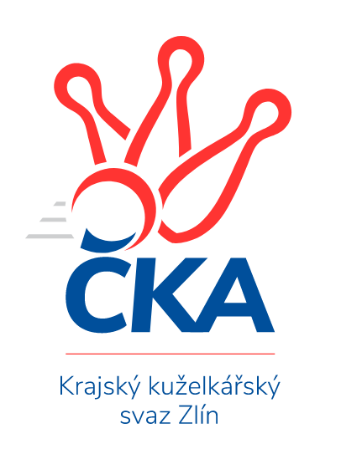 Nejlepší šestka kola - absolutněNejlepší šestka kola - absolutněNejlepší šestka kola - absolutněNejlepší šestka kola - absolutněNejlepší šestka kola - dle průměru kuželenNejlepší šestka kola - dle průměru kuželenNejlepší šestka kola - dle průměru kuželenNejlepší šestka kola - dle průměru kuželenNejlepší šestka kola - dle průměru kuželenPočetJménoNázev týmuVýkonPočetJménoNázev týmuPrůměr (%)Výkon2xJiří HrabovskýValMez C5021xPetr PavelkaKelč113.964842xPetr MňačkoZlín C4981xJiří HrabovskýValMez C113.815021xMiloslav PlesníkValMez C4841xPetr MňačkoZlín C112.894981xPetr PavelkaKelč4841xMiloslav PlesníkValMez C109.734843xJakub PekárekSlavičín A4811xJosef BařinkaBylnice109.24631xJaroslav TrochtaZlín C4673xJakub PekárekSlavičín A109.05481